Спорт оборудование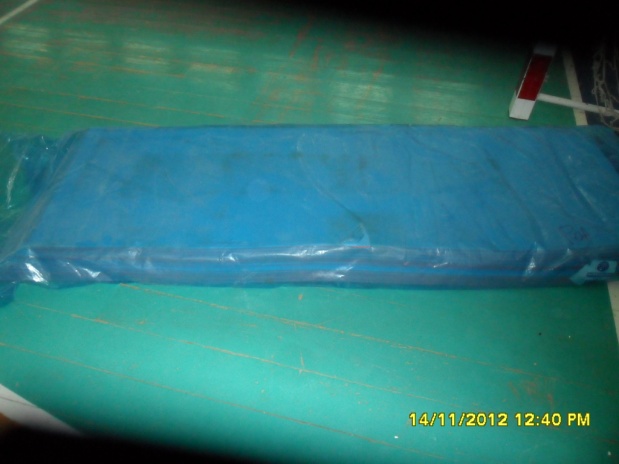 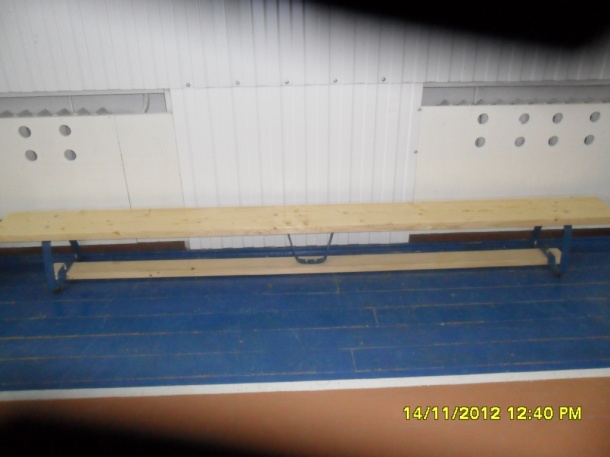 Дорожка резиновая для разбега                                     Скамья гимнастическая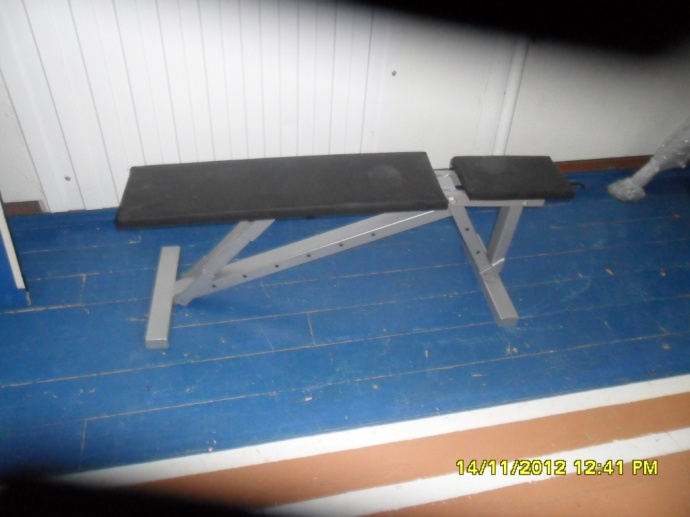 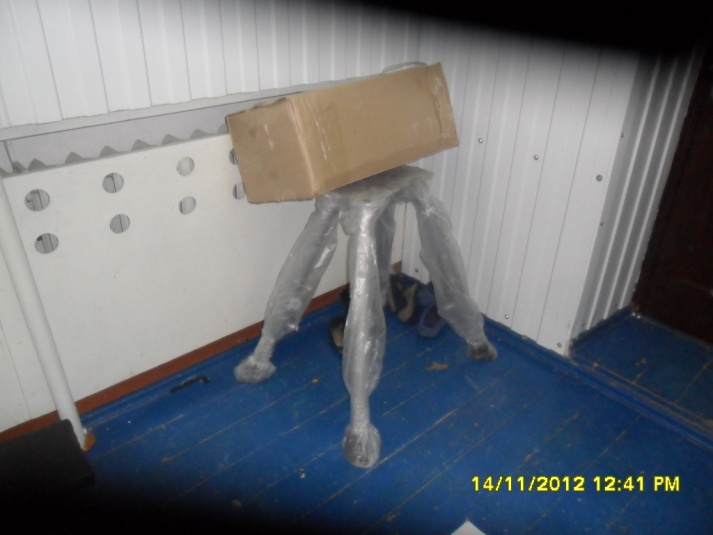 Скамья для жима наклонная "Студент"                         Козел шимнастический 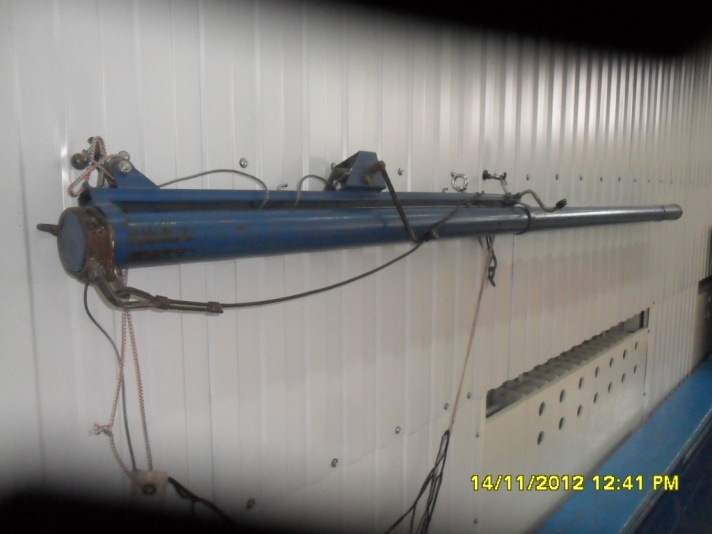 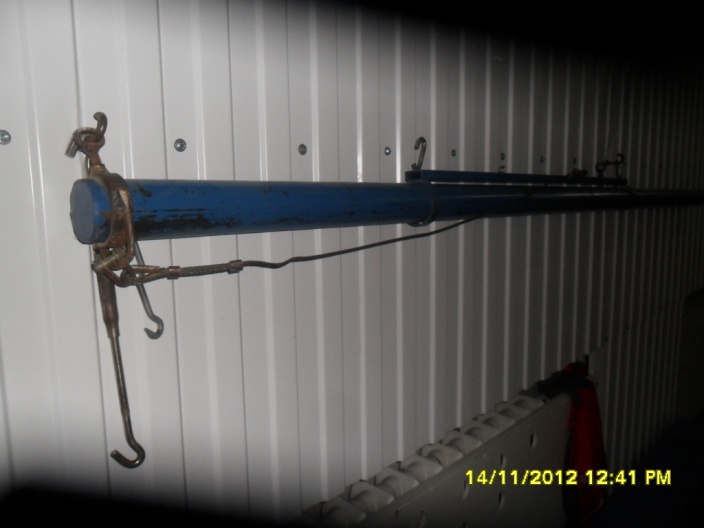                                                     Стойки волейбольные массовые со стаканами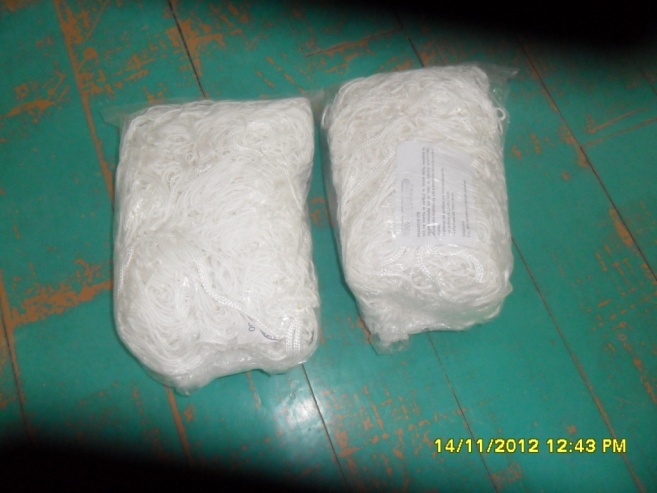 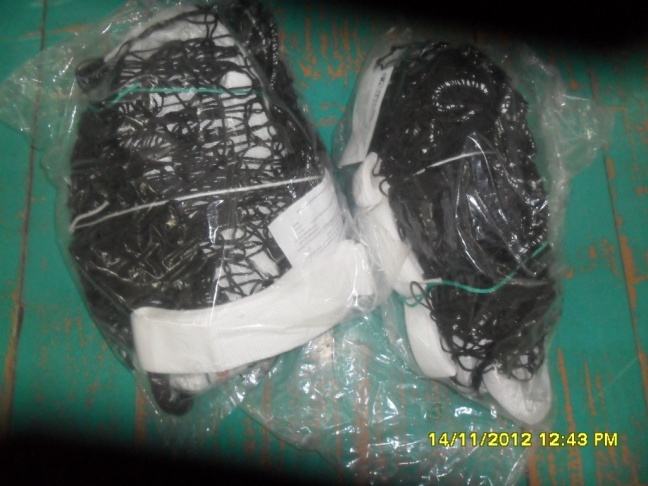             сенка вол.трен KV/REZAC                                                        Сетка ганд/футзал